Расписание занятий  для 3 «В» класса( 10.01.2023г- 11.01.2023г.)вторник, 10.01.2023г.УрокВремяСпособПредмет, учительТема урока (занятия)РесурсДомашнее заданиевторник, 10.01.2023г.1.8.30 – 9.00Он-лайн занятиеРечь и альтернативная коммуникацияПетровская А.В.Слоги   МЫ, СЫ, ЛЫ. Составление, чтение, письмоПлатформа Zoom:Подключиться к конференции ZoomПерейдите по ссылкеhttps://us05web.zoom.us/j/82883921620?pwd=ZXJjdzBMUSs2aEdFOG93YmEzVUVjdz09 Идентификатор конференции: 828 8392 1620В случае отсутствия доступа1.Написать слоги на листочке МЫ, СЫ, ЛЫ. Повторить слоги-взрослые произносят, дети повторяют по возможности .2.Написать печатную букву Ы карандашом на листочке ,дети обводят по образцу.вторник, 10.01.2023г.29.20 –9.50Он-лайн занятиеОкружающий социальный мирПетровская А.В.Профессии: врач, продавец, шоферПлатформа Zoom:Подключиться к конференции ZoomПерейдите по ссылкеhttps://us05web.zoom.us/j/82883921620?pwd=ZXJjdzBMUSs2aEdFOG93YmEzVUVjdz09 Идентификатор конференции: 828 8392 1620В случае отсутствия доступа1.Рассмотреть картинки :профессия- врач, профессия-продавец,  профессия –шофер.2.Проговорить с детьми, что делает врач, продавец, шофер. 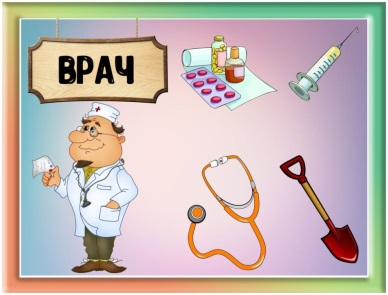 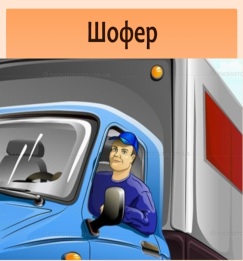 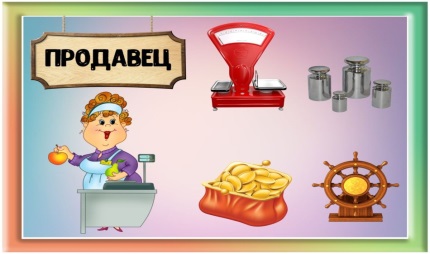 вторник, 10.01.2023г.3.10.20 – 10.50 Он-лайн занятиеДомоводствоПетровская А.В.Протирание посуды губкойПлатформа Zoom:Подключиться к конференции ZoomПерейдите по ссылкеhttps://us05web.zoom.us/j/82883921620?pwd=ZXJjdzBMUSs2aEdFOG93YmEzVUVjdz09 Идентификатор конференции: 828 8392 1620В случае отсутствия доступаПовторить с детьми этапы мытья посуды, закрепить практическим заданием.вторник, 10.01.2023г.ЗАВТРАК 10.50 – 11.10ЗАВТРАК 10.50 – 11.10ЗАВТРАК 10.50 – 11.10ЗАВТРАК 10.50 – 11.10ЗАВТРАК 10.50 – 11.10ЗАВТРАК 10.50 – 11.10ЗАВТРАК 10.50 – 11.10вторник, 10.01.2023г.411.10 – 11.40Он-лайн занятиеИзобразительная деятельностьПетровская А.В.Лепка из соленого теста «Снежный домик»Платформа Zoom:Подключиться к конференции ZoomПерейдите по ссылкеhttps://us05web.zoom.us/j/82883921620?pwd=ZXJjdzBMUSs2aEdFOG93YmEzVUVjdz09 Идентификатор конференции: 828 8392 1620В случае отсутствия доступа1.Приготовить тесто.Соленое тесто за 5 минутИнгредиенты:вода – 1 чашка;мука – 1 чашка;соль – 0,3 чашки;сода – 2 ч. л.;растительное масло – 1 ч. л.;Всыпьте в емкость соду, соль и муку, влейте воду с растительным маслом. Затем поставьте кастрюлю на небольшой огонь, подогревайте в течение нескольких минут.Как только тесто начнет приставать к ложке, выключайте, оно готово. Выложите его на тарелку, дайте остыть. Затем хорошо разомните руками.2.Выполнить задание с детьми.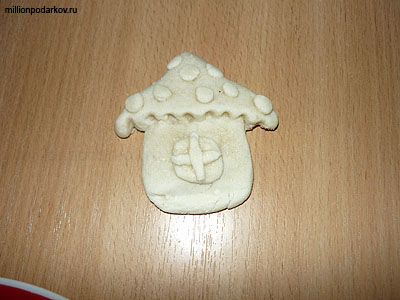 Viber (фото)среда, 11.01.2023г.УрокВремяСпособПредмет, учительТема урока (занятия)РесурсДомашнее заданиесреда, 11.01.2023г.1.8.30 – 9.00Он-лайн занятиеАдаптивная физкультураКузаева  Е.В.Правила поведения и Т/Б на уроках физической культуры.Основы знаний о лыжах и лыжной подготовки.Подключиться к видео встрече с использованием сервиса Яндекс телемост. Ссылка на видео встречу
https://telemost.yandex.ru/j/58863246451564В случае отсутствия связи посмотрите видео по ссылке https://telemost.yandex.ru/j/46117254694178  - Что такое лыжи и как они выглядят?среда, 11.01.2023г.29.20 –9.50Он-лайн занятиеИзобразительная деятельностьПетровская А.В.Пластилинография «Оденем мальчика гулять»Платформа Zoom:Подключиться к конференции ZoomПерейдите по ссылкеhttps://us05web.zoom.us/j/82883921620?pwd=ZXJjdzBMUSs2aEdFOG93YmEzVUVjdz09 Идентификатор конференции: 828 8392 1620В случае отсутствия доступа1.Нарисовать контур мальчика в зимней одежде  или обвести по образцу.2.Берем разноцветный  пластилин, размазываем по контуру одежды мальчика.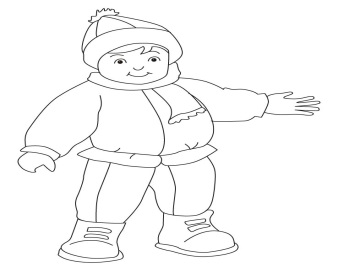 Viber (фотосреда, 11.01.2023г.3.10.20 – 10.50 Он-лайн занятиеЧеловекПетровская А.В.Игра «Съедобное- несъедобное»Платформа Zoom:Подключиться к конференции ZoomПерейдите по ссылкеhttps://us05web.zoom.us/j/82883921620?pwd=ZXJjdzBMUSs2aEdFOG93YmEzVUVjdz09 Идентификатор конференции: 828 8392 1620В случае отсутствия доступаСовместно с родителями просмотр видео, полученных  от учителя. ответьте на вопросы:https://yandex.ru/video/preview/5252446406803850029 1.Назовите и покажите  с детьми на картинках, в доме,  какие предметы «Съедобные- несъедобные».среда, 11.01.2023г.ЗАВТРАК 10.50 – 11.10ЗАВТРАК 10.50 – 11.10ЗАВТРАК 10.50 – 11.10ЗАВТРАК 10.50 – 11.10ЗАВТРАК 10.50 – 11.10ЗАВТРАК 10.50 – 11.10ЗАВТРАК 10.50 – 11.10среда, 11.01.2023г.411.10 – 11.40Он-лайн занятиеДомоводствоПетровская А.В.Протирание посуды губкойПлатформа Zoom:Подключиться к конференции ZoomПерейдите по ссылкеhttps://us05web.zoom.us/j/82883921620?pwd=ZXJjdzBMUSs2aEdFOG93YmEzVUVjdz09 Идентификатор конференции: 828 8392 1620В случае отсутствия доступаПовторить с детьми этапы мытья посуды, закрепить практическим заданием.Этапы мытья посуды1.Включи воду и намочи губку водой.2.Очисть посуду от остатков пищи и выбери моющее средство.3.Нанеси моющее средство на губку и обработай посуду.4.Тщательно прополоскай посуду в чистой воде.5.Поставь посуду в сушку. 6.Ополосни губку и положи сушить.512.0012.30Он-лайн занятиеОкружающий социальный мирПетровская А.В.Экскурсия в школьный медицинский кабинетПлатформа Zoom:Подключиться к конференции ZoomПерейдите по ссылкеhttps://us05web.zoom.us/j/82883921620?pwd=ZXJjdzBMUSs2aEdFOG93YmEzVUVjdz09 Идентификатор конференции: 828 8392 1620В случае отсутствия доступаСовместно с родителями просмотр видео, полученных  от учителя. ответьте на вопросы:https://yandex.ru/video/preview/314507198288871288Поговорить с детьми.1.Когда обращаться в школьный  медицинский  кабинет.2. Кто оказывает помощь детям.Этапы мытья посудыВключи воду и намочи губку водой.